Załącznik nr 2do Zasad organizacji kształcenia na odległość w Zespole Szkolno – Przedszkolnym w Dąbrówce.TYGODNIOWY ZAKRES TREŚCI NAUCZANIA DO ZREALIZOWANIA W POSZCZEGÓLNYCH ODDZIAŁACH KLAS ORAZ SPOSÓB REALIZACJI TYCH TREŚCIKlasa świetlica + zajęcia kreatywne kl. 2Przedmiot świetlica + zajęcia kreatywne kl.2, tygodniowy wymiar zajęć 4 godziny +1 godzinaNauczyciel: Elżbieta Adamczyk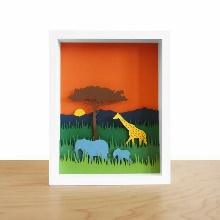 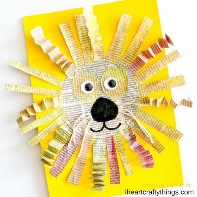 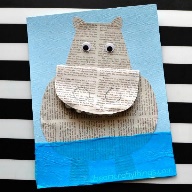 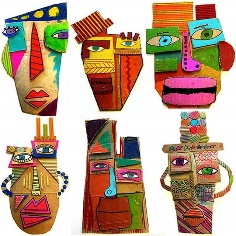 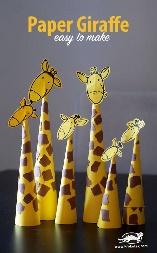 Dzień tygodniaoraz zaplanowana liczba godzinZakres treści nauczaniaSposób realizacji treści (np. spotkanie na czacie, webinarium,konsultacje)  Zadania dla uczniado wykonania      w domu Przewidywany czas wykonania zadaniaSposób monitorowania lub weryfikacji wiedzy i umiejętności Uwagi Poniedziałek Świetlica 1 godzina22.06Zajęcia opiekuńczeBezpieczne wakacjeDzień Wiatruhttps://www.youtube.com/watch?v=l-P0PfiZp9E Zabawy ruchowehttps://www.youtube.com/watch?v=DPlcLAPp2T0 skąd ten wiatr?https://www.youtube.com/watch?v=UityBuZoXv0 piosenka Kolorowy wiatrInstrukcja na fb „Zajęcia kreatywne Świetlica” i stronie szkołyWyjdź na świeże powietrze i poćwiczOd 30’Dla chętnych możliwa prezentacja na fb : Instrukcja na fb „Zajęcia kreatywne Świetlica”Wtorek Świetlica 1 godzina23.06.Zajęcia opiekuńcze: Bezpieczne wakacje„Super tata”- to mój tatahttps://www.youtube.com/watch?v=292UoM2sI1Q laurka dla Tatyhttps://www.youtube.com/watch?v=pOvDzWTPCd8 Świnka Pepa – Tata zawiesza zdjęciahttps://www.youtube.com/watch?v=KU_4brJPvYo Tata Lew – czym jest miłośćhttps://www.youtube.com/watch?v=-VDZDUQYWDc piosenka dla Tatyhttps://www.youtube.com/watch?v=GuTus9zBJLg Instrukcja na fb „Zajęcia kreatywne Świetlica” i stronie szkołyZrób laurkę dla tatyOd 30’Dla chętnych możliwa prezentacja na fb : Instrukcja na fb „Zajęcia kreatywne Świetlica”Czwartek Świetlica 2 godziny25.06Zajęcia opiekuńcze:Bezpieczne wakacjeŚwiatowy Dzień Żyrafy https://www.youtube.com/watch?v=k-8hVRiXm50 TiTiTuhttps://www.youtube.com/watch?v=xlQS59GSz8c Dlaczego żyrafa ma długą szyję?https://www.youtube.com/watch?v=XgjKHRsr-4g Jak narysować żyrafęhttps://www.youtube.com/watch?v=xPlvziEWzn4 żyrafa – encyklopedia dla dzieciInstrukcja na fb „Zajęcia kreatywne Świetlica” i stronie szkołyZrób dowolną techniką żyrafęOd 30’Dla chętnych możliwa prezentacja na fb : Instrukcja na fb „Zajęcia kreatywne Świetlica”Czwartek zajęcia 1 godzina25.06Zajęcia kreatywneKrajobrazy Afryki – rysowanie pustyni, sawanny, zwierząt afrykańskich. Afrykańskie maski z kartonuInstrukcja na fb „Zajęcia kreatywne Świetlica” i stronie szkołyZrób dowolną techniką afrykańskiego zwierzakaOd 30’Dla chętnych możliwa prezentacja na fb : Instrukcja na fb „Zajęcia kreatywne Świetlica”